Ilsington C of E Primary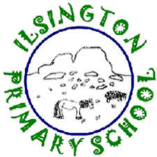 History Curriculum Plan Years EYFS-6IntentThe History curriculum at Ilsington makes full use the resources within the immediate and wider local area enabling children to develop a deep understanding of the rich history of their locality. By linking learning to a range of topics, children have opportunities to investigate and interpret the past, understand chronology, build an overview of Britain’s past as well as that of the wider world, and to be able to communicate historically. What they learn can influence their decisions about personal choices, attitudes and values. In History lessons, children learn to think critically and develop perspective and judgement. History helps them to understand the complexity of people’s lives, the process of change, the diversity of societies and relationships between different groups, as well as help build their own identity and figure out the challenges of their own time. Most of all, History should inspire pupils to be curious about the past and use what they learn to construct their future. ImplementationImplementationImplementationImplementationImplementationImplementationImplementationA rich vocabulary: thinking and talking like an expert…Historians research, analyse and interpret the past. To speak and act like a Historian, children need the correct language to articulate their thinking. The words below give an indication of the language used in class to ensure that children can talk like an expert. 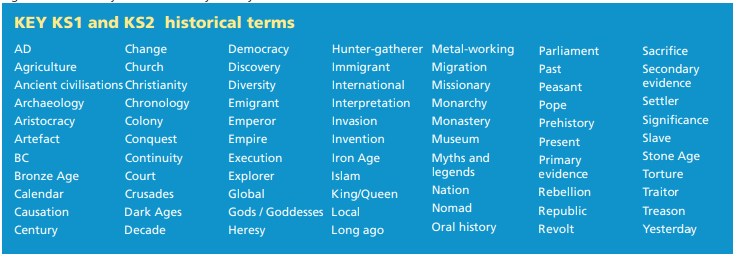 PlanningDue to the mixed age class organisation of our school, pupils are taught the History curriculum through a two year rolling programme. This ensures continuity and progression across the key stages (See rolling programmes on website) Geography and History are blocked and taught usually in alternate terms, depending on the overriding emphasis of the class topic. A rich vocabulary: thinking and talking like an expert…Historians research, analyse and interpret the past. To speak and act like a Historian, children need the correct language to articulate their thinking. The words below give an indication of the language used in class to ensure that children can talk like an expert. PlanningDue to the mixed age class organisation of our school, pupils are taught the History curriculum through a two year rolling programme. This ensures continuity and progression across the key stages (See rolling programmes on website) Geography and History are blocked and taught usually in alternate terms, depending on the overriding emphasis of the class topic. A rich vocabulary: thinking and talking like an expert…Historians research, analyse and interpret the past. To speak and act like a Historian, children need the correct language to articulate their thinking. The words below give an indication of the language used in class to ensure that children can talk like an expert. PlanningDue to the mixed age class organisation of our school, pupils are taught the History curriculum through a two year rolling programme. This ensures continuity and progression across the key stages (See rolling programmes on website) Geography and History are blocked and taught usually in alternate terms, depending on the overriding emphasis of the class topic. A rich vocabulary: thinking and talking like an expert…Historians research, analyse and interpret the past. To speak and act like a Historian, children need the correct language to articulate their thinking. The words below give an indication of the language used in class to ensure that children can talk like an expert. PlanningDue to the mixed age class organisation of our school, pupils are taught the History curriculum through a two year rolling programme. This ensures continuity and progression across the key stages (See rolling programmes on website) Geography and History are blocked and taught usually in alternate terms, depending on the overriding emphasis of the class topic. A rich vocabulary: thinking and talking like an expert…Historians research, analyse and interpret the past. To speak and act like a Historian, children need the correct language to articulate their thinking. The words below give an indication of the language used in class to ensure that children can talk like an expert. PlanningDue to the mixed age class organisation of our school, pupils are taught the History curriculum through a two year rolling programme. This ensures continuity and progression across the key stages (See rolling programmes on website) Geography and History are blocked and taught usually in alternate terms, depending on the overriding emphasis of the class topic. A rich vocabulary: thinking and talking like an expert…Historians research, analyse and interpret the past. To speak and act like a Historian, children need the correct language to articulate their thinking. The words below give an indication of the language used in class to ensure that children can talk like an expert. PlanningDue to the mixed age class organisation of our school, pupils are taught the History curriculum through a two year rolling programme. This ensures continuity and progression across the key stages (See rolling programmes on website) Geography and History are blocked and taught usually in alternate terms, depending on the overriding emphasis of the class topic. A rich vocabulary: thinking and talking like an expert…Historians research, analyse and interpret the past. To speak and act like a Historian, children need the correct language to articulate their thinking. The words below give an indication of the language used in class to ensure that children can talk like an expert. PlanningDue to the mixed age class organisation of our school, pupils are taught the History curriculum through a two year rolling programme. This ensures continuity and progression across the key stages (See rolling programmes on website) Geography and History are blocked and taught usually in alternate terms, depending on the overriding emphasis of the class topic. The National CurriculumThe National CurriculumThe National CurriculumThe National CurriculumThe National CurriculumThe National CurriculumThe National CurriculumAt the end of EYFS, level expected:Early years Foundation StageChildren talk about the past and present events in their own lives and in the lives of others. They know about similarities and differences between themselves and others, and among families, communities and traditions. Key stage 1:• Pupils should be taught about:changes within living memory. Where appropriate, these should be used to reveal aspects of change in national life;events beyond living memory that are significant nationally or globally [for example the Great Fire of London, the first aeroplane flight or events commemorated through festivals or anniversaries];the lives of significant individuals in the past who have contributed to national and international achievements. Some should be used to compare aspects of life in different periods [for example Elizabeth I and Queen Victoria, Christopher Columbus and Neil Armstrong, William Caxton and Tim Berners-Lee, Pieter Bruegel the Elder and LS Lowry, Rosa Parks and Emily Davison, Mary Seacole and/or Florence Nightingale and Edith Cavell];significant historical events, people and places in their own locality.Key Stage 2:Pupils should be taught about:changes in Britain from the Stone Age to the Iron Age;the Roman Empire and its impact on Britain;Britain’s settlement by Anglo-Saxons and Scots;the Viking and Anglo-Saxon struggle for the Kingdom of England to the time of Edward the Confessor;a local history study;a study of an aspect or theme in British history that extends pupils’ chronological knowledge beyond 1066;the achievements of the earliest civilizations – an overview of where and when the first civilizations appeared and a depth study of one of the following: Ancient Sumer; The Indus Valley; Ancient Egypt; The Shang Dynasty of Ancient China;Ancient Greece – a study of Greek life and achievements and their influence on the western world;a non-European society that provides contrasts with British history – one study chosen from: early Islamic civilization, including a study of Baghdad c. AD 900; Mayan civilization c. AD 900; Benin (West Africa) c. AD 900-1300.At the end of EYFS, level expected:Early years Foundation StageChildren talk about the past and present events in their own lives and in the lives of others. They know about similarities and differences between themselves and others, and among families, communities and traditions. Key stage 1:• Pupils should be taught about:changes within living memory. Where appropriate, these should be used to reveal aspects of change in national life;events beyond living memory that are significant nationally or globally [for example the Great Fire of London, the first aeroplane flight or events commemorated through festivals or anniversaries];the lives of significant individuals in the past who have contributed to national and international achievements. Some should be used to compare aspects of life in different periods [for example Elizabeth I and Queen Victoria, Christopher Columbus and Neil Armstrong, William Caxton and Tim Berners-Lee, Pieter Bruegel the Elder and LS Lowry, Rosa Parks and Emily Davison, Mary Seacole and/or Florence Nightingale and Edith Cavell];significant historical events, people and places in their own locality.Key Stage 2:Pupils should be taught about:changes in Britain from the Stone Age to the Iron Age;the Roman Empire and its impact on Britain;Britain’s settlement by Anglo-Saxons and Scots;the Viking and Anglo-Saxon struggle for the Kingdom of England to the time of Edward the Confessor;a local history study;a study of an aspect or theme in British history that extends pupils’ chronological knowledge beyond 1066;the achievements of the earliest civilizations – an overview of where and when the first civilizations appeared and a depth study of one of the following: Ancient Sumer; The Indus Valley; Ancient Egypt; The Shang Dynasty of Ancient China;Ancient Greece – a study of Greek life and achievements and their influence on the western world;a non-European society that provides contrasts with British history – one study chosen from: early Islamic civilization, including a study of Baghdad c. AD 900; Mayan civilization c. AD 900; Benin (West Africa) c. AD 900-1300.At the end of EYFS, level expected:Early years Foundation StageChildren talk about the past and present events in their own lives and in the lives of others. They know about similarities and differences between themselves and others, and among families, communities and traditions. Key stage 1:• Pupils should be taught about:changes within living memory. Where appropriate, these should be used to reveal aspects of change in national life;events beyond living memory that are significant nationally or globally [for example the Great Fire of London, the first aeroplane flight or events commemorated through festivals or anniversaries];the lives of significant individuals in the past who have contributed to national and international achievements. Some should be used to compare aspects of life in different periods [for example Elizabeth I and Queen Victoria, Christopher Columbus and Neil Armstrong, William Caxton and Tim Berners-Lee, Pieter Bruegel the Elder and LS Lowry, Rosa Parks and Emily Davison, Mary Seacole and/or Florence Nightingale and Edith Cavell];significant historical events, people and places in their own locality.Key Stage 2:Pupils should be taught about:changes in Britain from the Stone Age to the Iron Age;the Roman Empire and its impact on Britain;Britain’s settlement by Anglo-Saxons and Scots;the Viking and Anglo-Saxon struggle for the Kingdom of England to the time of Edward the Confessor;a local history study;a study of an aspect or theme in British history that extends pupils’ chronological knowledge beyond 1066;the achievements of the earliest civilizations – an overview of where and when the first civilizations appeared and a depth study of one of the following: Ancient Sumer; The Indus Valley; Ancient Egypt; The Shang Dynasty of Ancient China;Ancient Greece – a study of Greek life and achievements and their influence on the western world;a non-European society that provides contrasts with British history – one study chosen from: early Islamic civilization, including a study of Baghdad c. AD 900; Mayan civilization c. AD 900; Benin (West Africa) c. AD 900-1300.At the end of EYFS, level expected:Early years Foundation StageChildren talk about the past and present events in their own lives and in the lives of others. They know about similarities and differences between themselves and others, and among families, communities and traditions. Key stage 1:• Pupils should be taught about:changes within living memory. Where appropriate, these should be used to reveal aspects of change in national life;events beyond living memory that are significant nationally or globally [for example the Great Fire of London, the first aeroplane flight or events commemorated through festivals or anniversaries];the lives of significant individuals in the past who have contributed to national and international achievements. Some should be used to compare aspects of life in different periods [for example Elizabeth I and Queen Victoria, Christopher Columbus and Neil Armstrong, William Caxton and Tim Berners-Lee, Pieter Bruegel the Elder and LS Lowry, Rosa Parks and Emily Davison, Mary Seacole and/or Florence Nightingale and Edith Cavell];significant historical events, people and places in their own locality.Key Stage 2:Pupils should be taught about:changes in Britain from the Stone Age to the Iron Age;the Roman Empire and its impact on Britain;Britain’s settlement by Anglo-Saxons and Scots;the Viking and Anglo-Saxon struggle for the Kingdom of England to the time of Edward the Confessor;a local history study;a study of an aspect or theme in British history that extends pupils’ chronological knowledge beyond 1066;the achievements of the earliest civilizations – an overview of where and when the first civilizations appeared and a depth study of one of the following: Ancient Sumer; The Indus Valley; Ancient Egypt; The Shang Dynasty of Ancient China;Ancient Greece – a study of Greek life and achievements and their influence on the western world;a non-European society that provides contrasts with British history – one study chosen from: early Islamic civilization, including a study of Baghdad c. AD 900; Mayan civilization c. AD 900; Benin (West Africa) c. AD 900-1300.At the end of EYFS, level expected:Early years Foundation StageChildren talk about the past and present events in their own lives and in the lives of others. They know about similarities and differences between themselves and others, and among families, communities and traditions. Key stage 1:• Pupils should be taught about:changes within living memory. Where appropriate, these should be used to reveal aspects of change in national life;events beyond living memory that are significant nationally or globally [for example the Great Fire of London, the first aeroplane flight or events commemorated through festivals or anniversaries];the lives of significant individuals in the past who have contributed to national and international achievements. Some should be used to compare aspects of life in different periods [for example Elizabeth I and Queen Victoria, Christopher Columbus and Neil Armstrong, William Caxton and Tim Berners-Lee, Pieter Bruegel the Elder and LS Lowry, Rosa Parks and Emily Davison, Mary Seacole and/or Florence Nightingale and Edith Cavell];significant historical events, people and places in their own locality.Key Stage 2:Pupils should be taught about:changes in Britain from the Stone Age to the Iron Age;the Roman Empire and its impact on Britain;Britain’s settlement by Anglo-Saxons and Scots;the Viking and Anglo-Saxon struggle for the Kingdom of England to the time of Edward the Confessor;a local history study;a study of an aspect or theme in British history that extends pupils’ chronological knowledge beyond 1066;the achievements of the earliest civilizations – an overview of where and when the first civilizations appeared and a depth study of one of the following: Ancient Sumer; The Indus Valley; Ancient Egypt; The Shang Dynasty of Ancient China;Ancient Greece – a study of Greek life and achievements and their influence on the western world;a non-European society that provides contrasts with British history – one study chosen from: early Islamic civilization, including a study of Baghdad c. AD 900; Mayan civilization c. AD 900; Benin (West Africa) c. AD 900-1300.At the end of EYFS, level expected:Early years Foundation StageChildren talk about the past and present events in their own lives and in the lives of others. They know about similarities and differences between themselves and others, and among families, communities and traditions. Key stage 1:• Pupils should be taught about:changes within living memory. Where appropriate, these should be used to reveal aspects of change in national life;events beyond living memory that are significant nationally or globally [for example the Great Fire of London, the first aeroplane flight or events commemorated through festivals or anniversaries];the lives of significant individuals in the past who have contributed to national and international achievements. Some should be used to compare aspects of life in different periods [for example Elizabeth I and Queen Victoria, Christopher Columbus and Neil Armstrong, William Caxton and Tim Berners-Lee, Pieter Bruegel the Elder and LS Lowry, Rosa Parks and Emily Davison, Mary Seacole and/or Florence Nightingale and Edith Cavell];significant historical events, people and places in their own locality.Key Stage 2:Pupils should be taught about:changes in Britain from the Stone Age to the Iron Age;the Roman Empire and its impact on Britain;Britain’s settlement by Anglo-Saxons and Scots;the Viking and Anglo-Saxon struggle for the Kingdom of England to the time of Edward the Confessor;a local history study;a study of an aspect or theme in British history that extends pupils’ chronological knowledge beyond 1066;the achievements of the earliest civilizations – an overview of where and when the first civilizations appeared and a depth study of one of the following: Ancient Sumer; The Indus Valley; Ancient Egypt; The Shang Dynasty of Ancient China;Ancient Greece – a study of Greek life and achievements and their influence on the western world;a non-European society that provides contrasts with British history – one study chosen from: early Islamic civilization, including a study of Baghdad c. AD 900; Mayan civilization c. AD 900; Benin (West Africa) c. AD 900-1300.At the end of EYFS, level expected:Early years Foundation StageChildren talk about the past and present events in their own lives and in the lives of others. They know about similarities and differences between themselves and others, and among families, communities and traditions. Key stage 1:• Pupils should be taught about:changes within living memory. Where appropriate, these should be used to reveal aspects of change in national life;events beyond living memory that are significant nationally or globally [for example the Great Fire of London, the first aeroplane flight or events commemorated through festivals or anniversaries];the lives of significant individuals in the past who have contributed to national and international achievements. Some should be used to compare aspects of life in different periods [for example Elizabeth I and Queen Victoria, Christopher Columbus and Neil Armstrong, William Caxton and Tim Berners-Lee, Pieter Bruegel the Elder and LS Lowry, Rosa Parks and Emily Davison, Mary Seacole and/or Florence Nightingale and Edith Cavell];significant historical events, people and places in their own locality.Key Stage 2:Pupils should be taught about:changes in Britain from the Stone Age to the Iron Age;the Roman Empire and its impact on Britain;Britain’s settlement by Anglo-Saxons and Scots;the Viking and Anglo-Saxon struggle for the Kingdom of England to the time of Edward the Confessor;a local history study;a study of an aspect or theme in British history that extends pupils’ chronological knowledge beyond 1066;the achievements of the earliest civilizations – an overview of where and when the first civilizations appeared and a depth study of one of the following: Ancient Sumer; The Indus Valley; Ancient Egypt; The Shang Dynasty of Ancient China;Ancient Greece – a study of Greek life and achievements and their influence on the western world;a non-European society that provides contrasts with British history – one study chosen from: early Islamic civilization, including a study of Baghdad c. AD 900; Mayan civilization c. AD 900; Benin (West Africa) c. AD 900-1300.EYFS~ Progressive curriculum planEYFS~ Progressive curriculum planEYFS~ Progressive curriculum planEYFS~ Progressive curriculum planEYFS~ Progressive curriculum planEYFS~ Progressive curriculum planEYFS~ Progressive curriculum plan30-50 Months30-50 MonthsUnderstanding the WorldPeople and CommunitiesPeople and CommunitiesTo show interest in the lives of people who are familiar to them.To remember and talk about significant events in their ownexperiences.To recognise and describe special times or events for family or friends.To show interest in different occupations and ways of life.To know some of the things that make them unique, and to talk about some of the similarities and differences in relation to friends or family.To show interest in the lives of people who are familiar to them.To remember and talk about significant events in their ownexperiences.To recognise and describe special times or events for family or friends.To show interest in different occupations and ways of life.To know some of the things that make them unique, and to talk about some of the similarities and differences in relation to friends or family.The WorldThe WorldTo comment and ask questions about aspects of their familiar world, such as the place where they live or the natural world.To talk about some of the things they have observed, such as plants, animals, natural and found objects.To talk about why things happen and how things work.To develop an understanding of growth, decay and changes over time.To comment and ask questions about aspects of their familiar world, such as the place where they live or the natural world.To talk about some of the things they have observed, such as plants, animals, natural and found objects.To talk about why things happen and how things work.To develop an understanding of growth, decay and changes over time.40-60 Months40-60 MonthsUnderstanding the WorldThe WorldThe WorldTo look closely at similarities, differences, patterns and change.To look closely at similarities, differences, patterns and change.ELGELGUnderstanding the WorldPeople and CommunitiesPeople and CommunitiesTo talk about past and present events in their own lives and in the lives of family members.To know about similarities and differences between themselves and others, and among families, communities and traditions.To talk about past and present events in their own lives and in the lives of family members.To know about similarities and differences between themselves and others, and among families, communities and traditions.The WorldThe WorldTo know about similarities and differences in relation to places, objects, materials and living things. To talk about the features of their own immediate environment and how environments might vary from one another.To know about similarities and differences in relation to places, objects, materials and living things. To talk about the features of their own immediate environment and how environments might vary from one another.Progressive curriculum plan ~ key NC end points Y1-Y6 Progressive curriculum plan ~ key NC end points Y1-Y6 Progressive curriculum plan ~ key NC end points Y1-Y6 Progressive curriculum plan ~ key NC end points Y1-Y6 Progressive curriculum plan ~ key NC end points Y1-Y6 Progressive curriculum plan ~ key NC end points Y1-Y6 Progressive curriculum plan ~ key NC end points Y1-Y6 KS1KS1KS1LKS2LKS2UKS2Historical InterpretationsKS1 History National CurriculumChildren should understand some of the ways in which we find out about the past and identify different ways in which it is represented.Children can:start to compare two versions of a past event;observe and use pictures, photographs and artefacts to find out about the past;start to use stories or accounts to distinguish between fact and fiction;explain that there are different types of evidence and sources that can be used to help represent the past.KS1 History National CurriculumChildren should understand some of the ways in which we find out about the past and identify different ways in which it is represented.Children can:start to compare two versions of a past event;observe and use pictures, photographs and artefacts to find out about the past;start to use stories or accounts to distinguish between fact and fiction;explain that there are different types of evidence and sources that can be used to help represent the past.KS1 History National CurriculumChildren should understand some of the ways in which we find out about the past and identify different ways in which it is represented.Children can:start to compare two versions of a past event;observe and use pictures, photographs and artefacts to find out about the past;start to use stories or accounts to distinguish between fact and fiction;explain that there are different types of evidence and sources that can be used to help represent the past.KS2 History National CurriculumChildren should understand how our knowledge of the past is constructed from a range of sources.Children can:look at more than two versions of the same event or story in history and identify differences;investigate different accounts of historical events and be able to explain some of the reasons why the accounts may be different.KS2 History National CurriculumChildren should understand how our knowledge of the past is constructed from a range of sources.Children can:look at more than two versions of the same event or story in history and identify differences;investigate different accounts of historical events and be able to explain some of the reasons why the accounts may be different.KS2 History National CurriculumChildren should understand how our knowledge of the past is constructed from a range of sources.Children can:find and analyse a wide range of evidence about the past;use a range of evidence to offer some clear reasons for different interpretations of events, linking this to factual understanding about the past;consider different ways of checking the accuracy of interpretations of the past;start to understand the difference between primary and secondary evidence and the impact of this on reliability;show an awareness of the concept of propaganda;know that people in the past represent events or ideas in a way that may be to persuade others;begin to evaluate the usefulness of different sources.Historical InvestigationsKS1 History National CurriculumChildren should ask and answer questions, using other sources to show that they know and understand key features of events.Children can:observe or handle evidence to ask simple questions about the past;observe or handle evidence to find answers to simple questions about the past on the basis of simple observations;choose and select evidence and say how it can be used to find out about the past.KS1 History National CurriculumChildren should ask and answer questions, using other sources to show that they know and understand key features of events.Children can:observe or handle evidence to ask simple questions about the past;observe or handle evidence to find answers to simple questions about the past on the basis of simple observations;choose and select evidence and say how it can be used to find out about the past.KS1 History National CurriculumChildren should ask and answer questions, using other sources to show that they know and understand key features of events.Children can:observe or handle evidence to ask simple questions about the past;observe or handle evidence to find answers to simple questions about the past on the basis of simple observations;choose and select evidence and say how it can be used to find out about the past.KS2 History National CurriculumPupils should regularly address and sometimes devise historically valid questions about change, cause, similarity and difference, and significance.Children should construct informed responses that involve thoughtful selection and organisation of relevant historical information.Children can:use a range of sources to find out about the past;construct informed responses about one aspect of life or a key event in the past through careful selection and organisation of relevant historical information;gather more detail from sources such as maps to build up a clearer picture of the past;regularly address and sometimes devise own questions to find answers about the past;begin to undertake their own research.KS2 History National CurriculumPupils should regularly address and sometimes devise historically valid questions about change, cause, similarity and difference, and significance.Children should construct informed responses that involve thoughtful selection and organisation of relevant historical information.Children can:use a range of sources to find out about the past;construct informed responses about one aspect of life or a key event in the past through careful selection and organisation of relevant historical information;gather more detail from sources such as maps to build up a clearer picture of the past;regularly address and sometimes devise own questions to find answers about the past;begin to undertake their own research.KS2 History National CurriculumPupils should regularly address and sometimes devise historically valid questions about change, cause, similarity and difference, and significance.Children should construct informed responses that involve thoughtful selection and organisation of relevant historical information.Children can:recognise when they are using primary and secondary sources of information to investigate the past;use a wide range of different evidence to collect evidence about the past, such as ceramics, pictures, documents, printed sources, posters, online material, pictures, photographs, artefacts, historic statues, figures, sculptures, historic sites;select relevant sections of information to address historically valid questions and construct detailed, informed responses;investigate their own lines of enquiry by posing historically valid questions to answer.Chronological UnderstandingKS1 History National CurriculumPupils should develop an awareness of the past, using common words and phrases relating to the passing of time. They should know where the people and events they study fit within a chronological framework.Children can:sequence artefacts and events that are close together in time;order dates from earliest to latest on simple timelines;sequence pictures from different periods;describe memories and changes that have happened in their own lives;use words and phrases such as: old, new, earliest, latest, past, present, future, century, new, newest, old, oldest, modern, before, after to show the passing of time.KS1 History National CurriculumPupils should develop an awareness of the past, using common words and phrases relating to the passing of time. They should know where the people and events they study fit within a chronological framework.Children can:sequence artefacts and events that are close together in time;order dates from earliest to latest on simple timelines;sequence pictures from different periods;describe memories and changes that have happened in their own lives;use words and phrases such as: old, new, earliest, latest, past, present, future, century, new, newest, old, oldest, modern, before, after to show the passing of time.KS1 History National CurriculumPupils should develop an awareness of the past, using common words and phrases relating to the passing of time. They should know where the people and events they study fit within a chronological framework.Children can:sequence artefacts and events that are close together in time;order dates from earliest to latest on simple timelines;sequence pictures from different periods;describe memories and changes that have happened in their own lives;use words and phrases such as: old, new, earliest, latest, past, present, future, century, new, newest, old, oldest, modern, before, after to show the passing of time.KS2 History National CurriculumPupils should continue to develop a chronologically secure knowledge and understanding of British, local and world history, establishing clear narratives within and across the periods they study.Children can:sequence several events, artefacts or historical figures on a timeline using dates, including those that are sometimes further apart, and terms related to the unit being studied and passing of time;understand that a timeline can be divided into BC (Before Christ) and AD (Anno Domini).KS2 History National CurriculumPupils should continue to develop a chronologically secure knowledge and understanding of British, local and world history, establishing clear narratives within and across the periods they study.Children can:sequence several events, artefacts or historical figures on a timeline using dates, including those that are sometimes further apart, and terms related to the unit being studied and passing of time;understand that a timeline can be divided into BC (Before Christ) and AD (Anno Domini).KS2 History National CurriculumPupils should continue to develop a chronologically secure knowledge and understanding of British, local and world history, establishing clear narratives within and across the periods they study.Children can:order an increasing number of significant events, movements and dates on a timeline using dates accurately;accurately use dates and terms to describe historical events;understand and describe in some detail the main changes to an aspect in a period in history;understand how some historical events/periods occurred concurrently in different locations, e.g. Indus Valley and Ancient Egypt.Knowledge and Understanding of Events, People and Changes in the PastKS1 History National CurriculumPupils should identify similarities and differences between ways of life in different periods.Children should choose and use parts of stories and other sources to show that they know and understand key features of events.Children can:recognise some similarities and differences between the past and the present;identify similarities and differences between ways of life in different periods;know and recount episodes from stories and significant events in history;understand that there are reasons why people in the past acted as they did;describe significant individuals from the past.KS1 History National CurriculumPupils should identify similarities and differences between ways of life in different periods.Children should choose and use parts of stories and other sources to show that they know and understand key features of events.Children can:recognise some similarities and differences between the past and the present;identify similarities and differences between ways of life in different periods;know and recount episodes from stories and significant events in history;understand that there are reasons why people in the past acted as they did;describe significant individuals from the past.KS1 History National CurriculumPupils should identify similarities and differences between ways of life in different periods.Children should choose and use parts of stories and other sources to show that they know and understand key features of events.Children can:recognise some similarities and differences between the past and the present;identify similarities and differences between ways of life in different periods;know and recount episodes from stories and significant events in history;understand that there are reasons why people in the past acted as they did;describe significant individuals from the past.KS2 History National CurriculumChildren should note connections, contrasts and trends over time.Children can:note key changes over a period of time and be able to give reasons for those changes;find out about the everyday lives of people in time studied compared with our life today;explain how people and events in the past have influenced life today;identify key features, aspects and events of the time studied;describe connections and contrasts between aspects of history, people, events and artefacts studied.KS2 History National CurriculumChildren should note connections, contrasts and trends over time.Children can:note key changes over a period of time and be able to give reasons for those changes;find out about the everyday lives of people in time studied compared with our life today;explain how people and events in the past have influenced life today;identify key features, aspects and events of the time studied;describe connections and contrasts between aspects of history, people, events and artefacts studied.KS2 History National CurriculumPupils should note connections, contrasts and trends over time.Children can:identify and note connections, contrasts and trends over time in the everyday lives of people;use appropriate historical terms such as culture, religious, social, economic and political when describing the past;examine causes and results of great events and the impact these had on people;describe the key features of the past, including attitudes, beliefs and the everyday lives of men, women and children.Presenting, Organising and CommunicatingKS1 History National CurriculumPupils should use a wide vocabulary of everyday historical terms.Children can:show an understanding of historical terms, such as monarch, parliament, government, war, remembrance;talk, write and draw about things from the past;use historical vocabulary to retell simple stories about the past;use drama/role play to communicate their knowledge about the past.KS1 History National CurriculumPupils should use a wide vocabulary of everyday historical terms.Children can:show an understanding of historical terms, such as monarch, parliament, government, war, remembrance;talk, write and draw about things from the past;use historical vocabulary to retell simple stories about the past;use drama/role play to communicate their knowledge about the past.KS1 History National CurriculumPupils should use a wide vocabulary of everyday historical terms.Children can:show an understanding of historical terms, such as monarch, parliament, government, war, remembrance;talk, write and draw about things from the past;use historical vocabulary to retell simple stories about the past;use drama/role play to communicate their knowledge about the past.KS2 History National CurriculumPupils should develop the appropriate use of historical terms.Children can:use and understand appropriate historical vocabulary to communicate information such as ruled, reigned, empire, invasion, conquer, kingdoms;present, communicate and organise ideas about the past using models, drama role play and different genres of writing including letters, recounts, poems, adverts, diaries, posters and guides;start to present ideas based on their own research about a studied period.KS2 History National CurriculumPupils should develop the appropriate use of historical terms.Children can:use and understand appropriate historical vocabulary to communicate information such as ruled, reigned, empire, invasion, conquer, kingdoms;present, communicate and organise ideas about the past using models, drama role play and different genres of writing including letters, recounts, poems, adverts, diaries, posters and guides;start to present ideas based on their own research about a studied period.KS2 History National CurriculumPupils should develop the appropriate use of historical terms.Children can:know and show a good understanding of historical vocabulary including abstract terms such as democracy, civilisation, social, political, economic, cultural, religious;present, communicate and organise ideas about from the past using detailed discussions and debates and different genres of writing such as myths, instructions, accounts, diaries, letters, information/travel guides, posters, news reports;plan and present a self-directed project or research about the studied period.Key skills progression document~ see websiteRolling Programme ~ see individual class pages for how History is planned across each academic yearKey skills progression document~ see websiteRolling Programme ~ see individual class pages for how History is planned across each academic yearKey skills progression document~ see websiteRolling Programme ~ see individual class pages for how History is planned across each academic yearKey skills progression document~ see websiteRolling Programme ~ see individual class pages for how History is planned across each academic yearKey skills progression document~ see websiteRolling Programme ~ see individual class pages for how History is planned across each academic yearKey skills progression document~ see websiteRolling Programme ~ see individual class pages for how History is planned across each academic yearKey skills progression document~ see websiteRolling Programme ~ see individual class pages for how History is planned across each academic yearImpactImpactImpactImpactImpactImpactImpactAt Ilsington, children know about the History of their local area and recognise where it fits into the bigger picture of the history of the world. They enjoy a broad and balanced History curriculum which has enabled the acquisition of key knowledge and skills; they also demonstrate what they have learned by the end of the Topic in comparison to their starting point.  Emphasis is placed on analytical thinking and questioning which helps them to gain a coherent knowledge and understanding of Britain’s past and that of the wider world and they are curious to know more. Through this study, our children learn to ask perceptive questions, think critically, weigh evidence, sift arguments, and develop perspective and judgement.At Ilsington, children know about the History of their local area and recognise where it fits into the bigger picture of the history of the world. They enjoy a broad and balanced History curriculum which has enabled the acquisition of key knowledge and skills; they also demonstrate what they have learned by the end of the Topic in comparison to their starting point.  Emphasis is placed on analytical thinking and questioning which helps them to gain a coherent knowledge and understanding of Britain’s past and that of the wider world and they are curious to know more. Through this study, our children learn to ask perceptive questions, think critically, weigh evidence, sift arguments, and develop perspective and judgement.At Ilsington, children know about the History of their local area and recognise where it fits into the bigger picture of the history of the world. They enjoy a broad and balanced History curriculum which has enabled the acquisition of key knowledge and skills; they also demonstrate what they have learned by the end of the Topic in comparison to their starting point.  Emphasis is placed on analytical thinking and questioning which helps them to gain a coherent knowledge and understanding of Britain’s past and that of the wider world and they are curious to know more. Through this study, our children learn to ask perceptive questions, think critically, weigh evidence, sift arguments, and develop perspective and judgement.At Ilsington, children know about the History of their local area and recognise where it fits into the bigger picture of the history of the world. They enjoy a broad and balanced History curriculum which has enabled the acquisition of key knowledge and skills; they also demonstrate what they have learned by the end of the Topic in comparison to their starting point.  Emphasis is placed on analytical thinking and questioning which helps them to gain a coherent knowledge and understanding of Britain’s past and that of the wider world and they are curious to know more. Through this study, our children learn to ask perceptive questions, think critically, weigh evidence, sift arguments, and develop perspective and judgement.At Ilsington, children know about the History of their local area and recognise where it fits into the bigger picture of the history of the world. They enjoy a broad and balanced History curriculum which has enabled the acquisition of key knowledge and skills; they also demonstrate what they have learned by the end of the Topic in comparison to their starting point.  Emphasis is placed on analytical thinking and questioning which helps them to gain a coherent knowledge and understanding of Britain’s past and that of the wider world and they are curious to know more. Through this study, our children learn to ask perceptive questions, think critically, weigh evidence, sift arguments, and develop perspective and judgement.At Ilsington, children know about the History of their local area and recognise where it fits into the bigger picture of the history of the world. They enjoy a broad and balanced History curriculum which has enabled the acquisition of key knowledge and skills; they also demonstrate what they have learned by the end of the Topic in comparison to their starting point.  Emphasis is placed on analytical thinking and questioning which helps them to gain a coherent knowledge and understanding of Britain’s past and that of the wider world and they are curious to know more. Through this study, our children learn to ask perceptive questions, think critically, weigh evidence, sift arguments, and develop perspective and judgement.At Ilsington, children know about the History of their local area and recognise where it fits into the bigger picture of the history of the world. They enjoy a broad and balanced History curriculum which has enabled the acquisition of key knowledge and skills; they also demonstrate what they have learned by the end of the Topic in comparison to their starting point.  Emphasis is placed on analytical thinking and questioning which helps them to gain a coherent knowledge and understanding of Britain’s past and that of the wider world and they are curious to know more. Through this study, our children learn to ask perceptive questions, think critically, weigh evidence, sift arguments, and develop perspective and judgement.